Мама, мамочка - какое простое и удивительное слово для каждого из нас. Сколько тепла таит это магическое слово, которым мы называем самого доброго, близкого и единственного человека. Накануне празднования "Дня матери" во 2 младшей, старшей и подготовительной к школе группах детского сада № 6 прошли праздничные мероприятия, посвященные маме. Стихи, конкурсы, танцы не дали скучать никому. Море положительных эмоций, улыбок, горящих глаз, - все было тому свидетельством. Взрослые и дети получили заряд хорошего настроения на долгое время.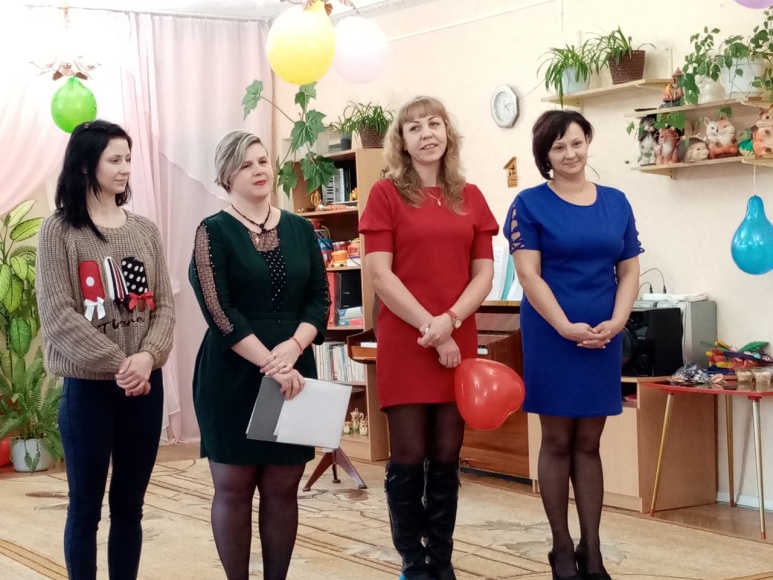 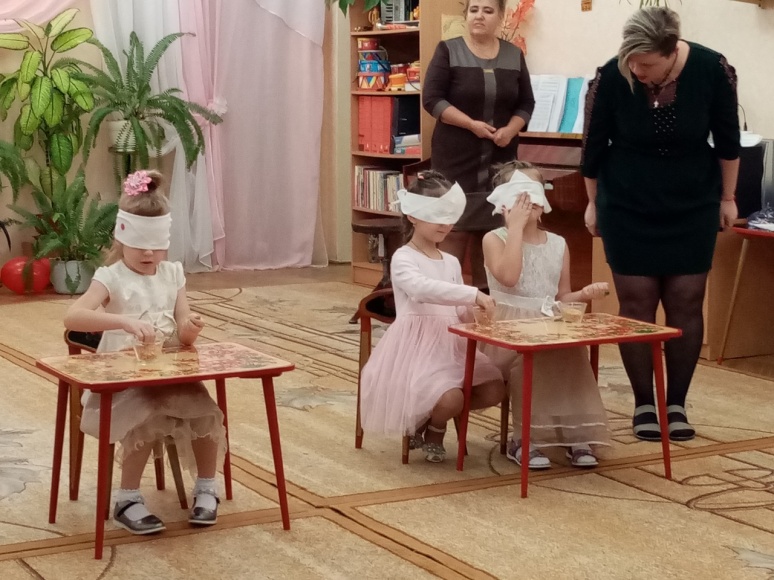 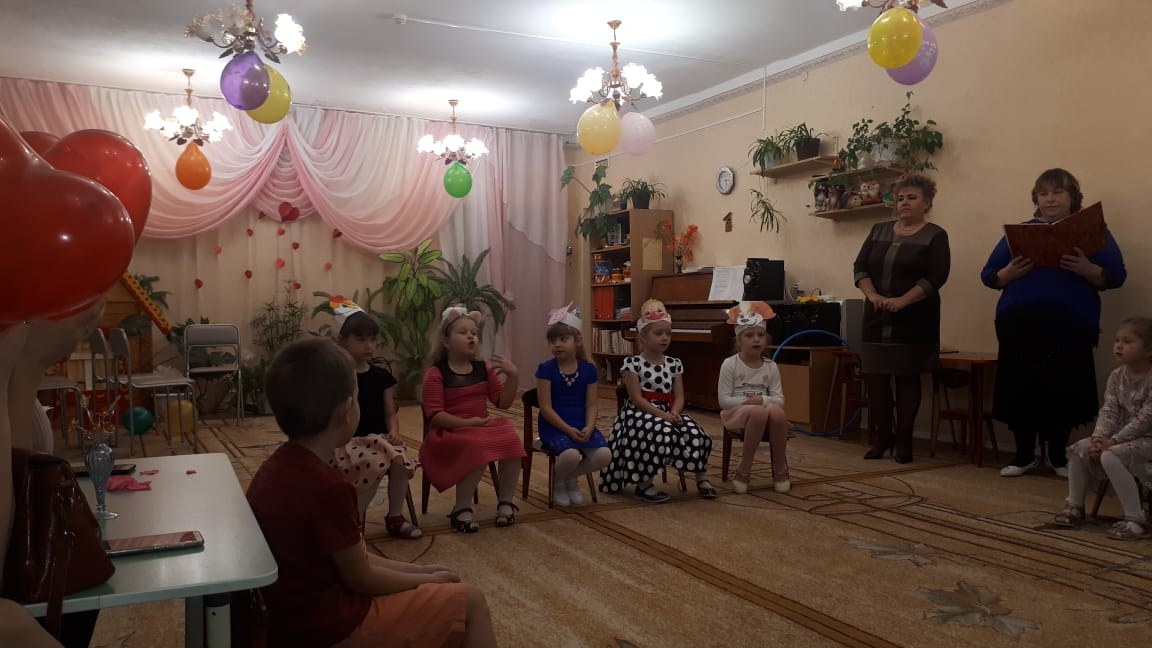 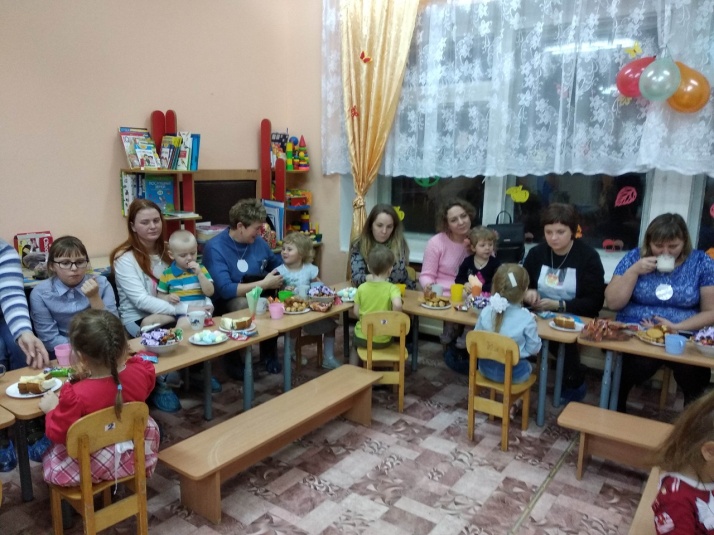 